HW 1-2							Name:_________________________________________________Transformations						Period:_____________________Graph the parent function. Then for the second function, state the transformations, then graph. 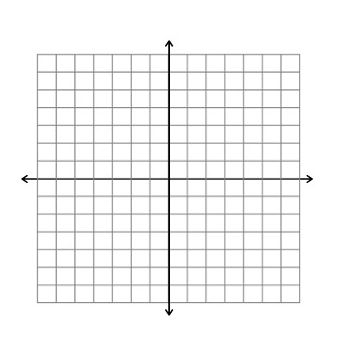 1.  				2. 					Transformations:3. 				4. 					Transformations:5. 				6. 					Transformations:7. 				8. 					Transformations:9. 				10. 					Transformations:11. 				12. 					Transformations:13. 				14. 						Transformations: